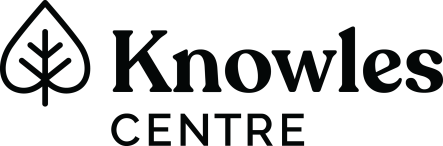 SEXUAL ABUSE TREATMENT PROGRAMREFERRAL FORMReferral Process:	Individual, parent/guardian, social worker, etc. to complete this form and return to:Knowles CentreSexual Abuse Treatment Program2065 Henderson HighwayWinnipeg, MB   R2G 1P7Phone:	204-339-1951 ext. 151Fax:	204-334-4173Email:	SATP@knowlescentre.orgDate of Referral:		A.	CLIENT REFERRAL INFORMATIONReason for Referral: (Please complete one form per individual requesting therapy)Eligibility for Criminal Injuries Funding:If No or Not Available, please explain why:Source of Referral:B.	INFORMATION ON CLIENTS UNDER AGE 18If not in care, are client’s parent(s):What is the custody agreement between single, separated or divorced parents?C.	SEXUAL ASSAULT INFORMATIONDescribe the details of the sexual assault (frequency, duration, severity, etc.):Disclosure InformationDate of disclosure: 	Who disclosed: 	To whom disclosure made: 	What precipitated the disclosure?Offender InformationRelationship of child victim to offender:Was offender an adult or minor at the time of assault?Offender’s present/possible access to child:Medical findings, if any:Legal StatusPolice report:Investigation:Is the investigation is complete?Charges:Conviction:Legal Counsel:Are you represented by legal counsel for matters pertaining to the alleged sexual abuse?Are you represented by legal counsel for matters other than sexual abuse?D.	REASON FOR REFERRALList any relevant symptoms the client is experiencing (e.g., sleep, appetite, or concentration problems, regressive behaviours, etc.):List any medical or psychiatric diagnoses:List any medication currently prescribed:History of self-injurious behaviour by clientIsolated suicidal thoughts:	 Yes	 NoFrequent, persistent suicidal thoughts:	 Yes	 NoThreatening suicide:	 Yes	 NoHas suicide plan:	 Yes	 NoRisk:	 High	 Medium	 Low List any other self-injurious behaviours:List present source of treatment (e.g., family doctor, psychiatrist, therapist, etc.):E.	FAMILY INFORMATIONList of household members:Other significant family members not listed above:Response of family to disclosure and current coping:List other agencies presently involved with the case:Strengths of child and/or family:F.	DECLARATIONI hereby declare that the above information is accurate.Name:Birth date:AddressPhone:Email: Child victim Sibling Non-offending parent/caregiver Yes No Not availableName:Organization:Office/Unit:Phone:Email:CFS Status: Not in care Under Apprehension Under ApprehensionCFS Status: Voluntary Placement Agreement Temporary Ward Permanent WardCustodial parent or caregiver information:Custodial parent or caregiver information:CFS agency information, if applicable:CFS agency information, if applicable:Name of caregiver or custodial parent:CFS worker:Caregiver relationship to youth:Agency:Is parent/caregiver aware of referral? Yes    NoAddress:Phone if different than above:Phone:Work phone:Fax:Email:Email: Single parent Common-law Married Separated Divorced Widowed Yes, list date: No Pending Yes  No (list reasons) Yes (list charges) No (list reasons) Yes (list convictions) No (list reasons) Yes (provide name of counsel and contact info) No (list reasons) Yes (provide reasons, name of counsel, and contact info) NoNameAgeRelationshipNameAgeRelationshipPrint Name(Referring Individual, parent, social worker, etc.)SignatureDatePrint Name(Referring Individual, parent, social worker, etc.)SignatureDate